W pustej ramce narysuj lub powiedz przedmiot, którego nazwa zaczyna się na literę aPołącz nazwy z odpowiednimi obrazkami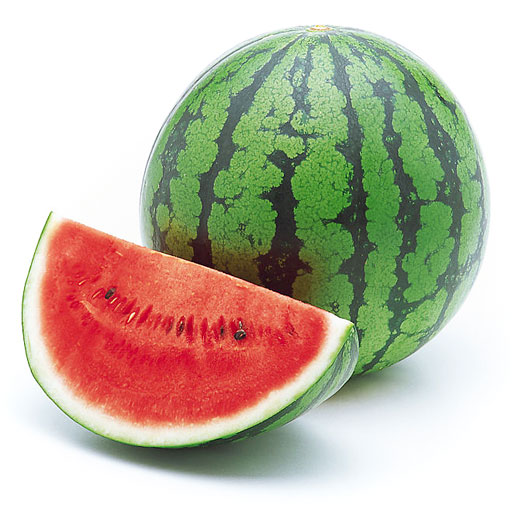 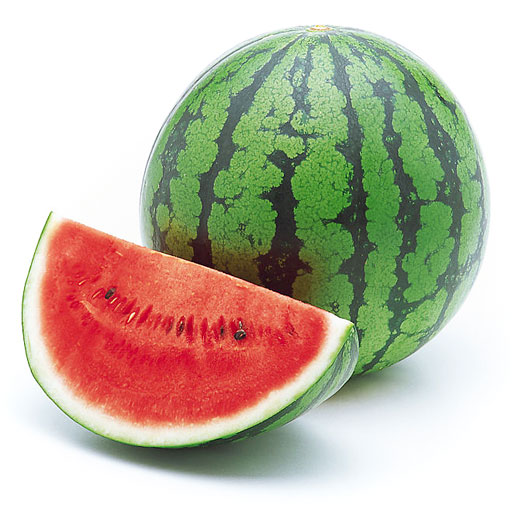 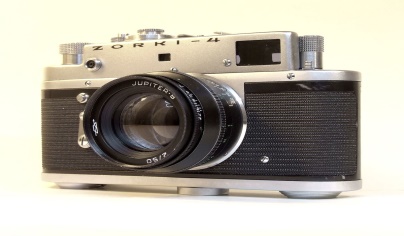 arbuz						aparat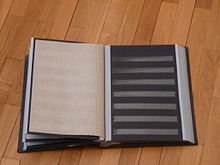 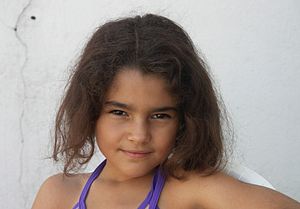 album						AlaOdszukaj w podanych wyrazach litery a, A. Otocz je pętlą.las, 		mak, 	Ala,		mapa,	mama,tata,		rak,		łapa,	buda, 	Arek	